Szakmai életrajzSzemélyi adatok 
Név: 	Németh Szilvia
Szül.: 	Szeged, 1987.01.23.
Munkahely: 	Rókusi Általános Iskola, 6724 Szeged, Kossuth L. sgt. 37. tel.: 62/541-500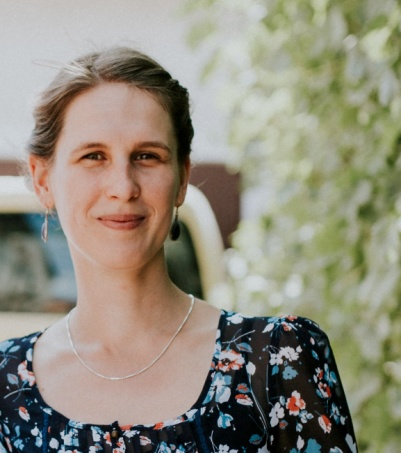 Beosztás: 	könyvtárostanárSzakmai képzés, végzettség 2009 – 2012	Szegedi Tudományegyetem Bölcsészettudományi Kar informatikus könyvtáros szak, tartalomszolgáltatás szakirány, Master képzés 2007 – 2008	Universidad Carlos III de Madrid, Spanyolország	Erasmus ösztöndíj2005 - 2009	Szegedi Tudományegyetem Juhász Gyula Pedagógusképző Kar	földrajz – informatikus könyvtáros szakTovábbképzések2016. október	Felkészítés a könyvtárhasználati tehetségfejlesztésre a Bod Péter Országos Könyvtárhasználati Verseny új koncepciójának tükrében szakmai továbbképzés2016. május	A kortárs gyermekirodalom megjelenése az alsó tagozatos oktató-nevelő munkában továbbképzés2012. szeptember 	A mentori munka alapjai és lehetőségei a tanítási gyakorlat során mentorképzés2011. november 	„A kooperatív tanulás módszertani lehetőségei” továbbképzésNyelvismeret angol (középfok), spanyol (középfok)Oktatott tárgyak Általános iskola: könyvtárhasználati ismeretek, földrajzSZTE JGYPK Felnőttképzési Intézet: Képességfejlesztő pedagógia a könyvtárbanÖnálló ismeretszerzési módszerek és kompetenciák, használóképzésPályázatok, díjak 2013 	KTE emlékérem – Az év ígéretes könyvtárostanáraPublikációkCikkek, tanulmányokNémeth Szilvia: A Wikipédián túl is van információ, Az Alpok más nézőpontból In: Dömsödy Andrea - Tóth Viktória (szerk.): Könyvtárhasználati óravázlatok 2. (Kis KTE könyvek, 8.), Budapest, Könyvtárostanárok Egyesülete, 2016., 239 p.Németh Szilvia: Bátorság vagy tudatlanság? – avagy a szellemi tulajdon védelme In: Dömsödy Andrea - Tóth Viktória (szerk.): Könyvtárhasználati óravázlatok 2. (Kis KTE könyvek, 8.), Budapest, Könyvtárostanárok Egyesülete, 2016., 239 p.Társasági tagság, közéleti tevékenység:Magyar Könyvtárosok Egyesülete – tagságCsongrád Megyei Könyvtárosok Egyesülete – tagság, Könyvtárostanárok Egyesülete – tagság, 2016-tól Ellenőrző Bizottság tagja 